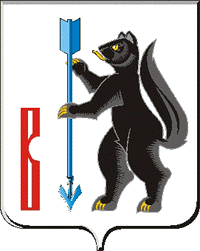 АДМИНИСТРАЦИЯГОРОДСКОГО ОКРУГА ВЕРХОТУРСКИЙП О С Т А Н О В Л Е Н И Еот 17.02.2017г. № 136г. ВерхотурьеОб утверждении Положения о признании помещения жилым помещением, жилого помещения непригодным для проживания и многоквартирного дома аварийным и подлежащим сносу или реконструкции на территориигородского округа ВерхотурскийВ соответствии со статьями 15 и 32 Жилищного кодекса Российской Федерации, Положением о признании помещения жилым помещением, жилого помещения непригодным для проживания и многоквартирного дома аварийным и подлежащим сносу или реконструкции, утвержденного постановлением Правительства Российской Федерации от 28.01.2006 № 47, руководствуясь статьей 26 Устава городского округа Верхотурский,ПОСТАНОВЛЯЮ:1.Утвердить прилагаемые:1) Положение о межведомственной комиссии по признанию помещения жилым помещением, жилого помещения непригодным для проживания и многоквартирного дома аварийным и подлежащим сносу или реконструкции на территории городского округа Верхотурский (прилагается).2). Состав межведомственной комиссии по признанию помещения жилым помещением, жилого помещения непригодным для проживания и многоквартирного дома аварийным и подлежащим сносу или реконструкции на территории городского округа Верхотурский (прилагается).2.Признать утратившим силу постановления Администрации городского округа Верхотурский от 13.02.2015 № 152 «О создании межведомственной постоянно действующей комиссии по признанию помещения жилым помещением, жилого помещения непригодным для проживания и многоквартирного дома аварийным и подлежащим сносу или реконструкции на территории городского округа Верхотурский», от 01.09.2016 №744 «О внесении изменений в состав межведомственной постоянно действующей комиссии о признании помещения жилым помещением, жилого помещения непригодным для проживания и многоквартирного дома аварийным и подлежащим сносу или реконструкции на территории городского округа Верхотурский, утвержденный постановлением Администрации городского округа Верхотурский от 13.02.2015 № 152», от 9.11.2016 № 975 «О внесении изменений в состав межведомственной постоянно действующей комиссии о признании помещения жилым помещением, жилого помещения непригодным для проживания и многоквартирного дома аварийным и подлежащим сносу или реконструкции на территории городского округа Верхотурский, утвержденный постановлением Администрации городского округа Верхотурский от 13.02.2015 № 152.3.Опубликовать настоящее постановление в информационном бюллетене «Верхотурская неделя» и разместить на официальном сайте городского округа Верхотурский.4.Контроль исполнения настоящего постановления возложить на заместителя главы Администрации городского округа Верхотурский по жилищно-коммунальному хозяйству Храмцова А.В.Глава Администрации городского округа Верхотурский                                                 В.В. СизиковУтвержденопостановлением Администрациигородского округа Верхотурскийот 17.02.2017г. № 136«Об утверждении Положенияо признании помещения жилым помещением,жилого помещения непригоднымдля проживания и многоквартирного дома аварийными подлежащим сносу или реконструкции на территориигородского округа Верхотурский»Положение о признании помещения жилым помещением,жилого помещения непригоднымдля проживания и многоквартирного дома аварийными подлежащим сносу или реконструкции на территориигородского округа Верхотурский»I. ОБЩИЕ ПОЛОЖЕНИЯ1.Настоящее Положение определяет порядок формирования межведомственной комиссии по признанию помещения жилым помещением, жилого помещения непригодным для проживания и многоквартирного дома аварийным и подлежащим сносу или реконструкции на территории городского округа Верхотурский (далее - Комиссия) и принятия соответствующего решения.2. Комиссия осуществляет свою деятельность в соответствии с Жилищным кодексом Российской Федерации, Постановлением Правительства Российской Федерации от 28 января 2006 г. N 47 "Об утверждении Положения о признании помещения жилым помещением, жилого помещения непригодным для проживания и многоквартирного дома аварийным и подлежащим сносу или реконструкции", иными нормативными правовыми актами Российской Федерации и Свердловской области, действующими строительными, санитарно-гигиеническими, экологическими, другими нормами и правилами, нормативными требованиями по эксплуатации жилищного фонда, а также настоящим Положением.3. Комиссия проводит оценку жилых помещений жилищного фонда Российской Федерации, многоквартирных домов, находящихся в федеральной собственности, муниципального жилищного фонда и частного жилищного фонда, находящегося на территории городского округа Верхотурский, за исключением оценки и обследования помещения в целях признания жилого помещения пригодным (непригодным) для проживания граждан, а также многоквартирного дома аварийным и подлежащим сносу или реконструкции в течение 5 лет со дня выдачи разрешения о вводе многоквартирного дома в эксплуатацию.II. ПОЛНОМОЧИЯ КОМИССИИ4. К полномочиям Комиссии относятся:4.1.Проведение оценки и обследования на соответствие помещения требованиям, установленным в Положении, утвержденным Постановлением Правительства Российской Федерации от 28.01.2006 N 47.4.2. Определение перечня дополнительных документов, необходимых для принятия решения.4.3.Определение состава привлекаемых экспертов, в установленном порядке аттестованных на право подготовки заключений экспертизы проектной документации и (или) результатов инженерных изысканий, исходя из причин, по которым жилое помещение может быть признано нежилым, либо для оценки возможности признания пригодным для проживания реконструированного ранее нежилого помещения;4.4. Принятие решений (заключений) в порядке, предусмотренном пунктом 17 настоящего Положения.4.5. Составление акта обследования помещения и составление комиссией на основании выводов и рекомендаций, указанных в акте, заключения.4.6.Запрос документов в органах государственного надзора (контроля), указанных в абзаце пятом пункта 7 Положения, утвержденного, Постановлением Правительства Российской Федерации от 28.01.2006 N 47.4.7.Проведение оценки и обследования частных жилых помещений, расположенных на территории городского округа Верхотурский, требованиям, установленным Постановлением Правительства Российской Федерации от 28.01.2006 N 47, и по принятию решения о признании этих помещений пригодными (непригодными) для проживания.III. СОСТАВ КОМИССИИ И ПОРЯДОК ЕЕ ФОРМИРОВАНИЯ5. Комиссия состоит из председателя Комиссии, заместителя председателя Комиссии, секретаря и членов Комиссии.6.Персональный состав Комиссии утверждается постановлением Администрации городского округа Верхотурский.7.В состав Комиссии включаются представители органов, уполномоченных на проведение регионального жилищного надзора (муниципального жилищного контроля), государственного контроля и надзора в сферах санитарно-эпидемиологической, пожарной, промышленной, экологической и иной безопасности, защиты прав потребителей и благополучия человека (далее - органы государственного надзора (контроля), на проведение инвентаризации и регистрации объектов недвижимости, находящихся в городских и сельских поселениях, других муниципальных образованиях, а также в случае необходимости - представители органов архитектуры, градостроительства и соответствующих организаций, эксперты, в установленном порядке аттестованные на право подготовки заключений экспертизы проектной документации и (или) результатов инженерных изысканий.7.1.Собственник жилого помещения (уполномоченное им лицо), привлекается к работе в комиссии с правом совещательного голоса и подлежит уведомлению о времени и месте заседания комиссии в порядке, установленном постановлением Администрации городского округа Верхотурский от 30.12.2016 года № 1147 «Об утверждении Порядка обеспечения присутствия граждан (физических лиц), представителей организацией (юридических), общественных объединений на заседании коллегиального органа Администрации городского округа Верхотурский».8. Члены Комиссии участвуют в заседаниях Комиссии лично без права передачи своих полномочий другим лицам.9. К работе Комиссии в необходимых случаях могут привлекаться квалифицированные эксперты с правом решающего голоса.9.1.В случае если Комиссией проводится оценка жилых помещений жилищного фонда Российской Федерации или многоквартирного дома, находящегося в федеральной собственности, в состав Комиссии с правом решающего голоса включается представитель федерального органа исполнительной власти, осуществляющего полномочия собственника в отношении оцениваемого имущества. В состав комиссии с правом решающего голоса также включается представитель государственного органа Российской Федерации или подведомственного ему предприятия (учреждения), если указанному органу либо его подведомственному предприятию (учреждению) оцениваемое имущество принадлежит на соответствующем вещном праве (далее - правообладатель).10. Изменения в состав Комиссии вносятся в установленном порядке.11. Председатель Комиссии руководит Комиссией и председательствует на ее заседаниях; организует и координирует работу Комиссии; принимает решения о проведении заседаний Комиссии; формирует повестку заседаний Комиссии; подписывает протоколы заседаний Комиссии.12. Заместитель председателя Комиссии исполняет обязанности председателя Комиссии в случае отсутствия последнего.13. Секретарь Комиссии:13.1. Уведомляет о заседаниях Комиссии членов Комиссии, и иных заинтересованных лиц.13.2. Осуществляет прием и регистрацию представляемых в Комиссию документов; осуществляет подготовку материалов к заседаниям Комиссии; оформляет протоколы заседаний Комиссий, которые подписываются председателем или его заместителем и секретарем Комиссии и выписки из них; обеспечивает хранение и передачу в архив протоколов заседаний Комиссии, и иных материалов. 4. ПОРЯДОК РАБОТЫ КОМИССИИ И ОФОРМЛЕНИЯ ЕЕ РЕШЕНИЙ14. Комиссия проводит свои заседания по мере необходимости под руководством председателя комиссии или его заместителя.15. Комиссия вправе принимать решения по обсуждаемым вопросам при условии присутствия на заседании не менее 2/3 от ее состава.16. Решения Комиссии принимаются открытым голосованием. Решение считается принятым, если за него проголосовало большинство членов комиссии, присутствующих на заседании. В случае равенства голосов голос председателя комиссии является решающим (за исключением случаев привлечения квалифицированных экспертов).17.Комиссия на основании заявления собственника помещения, федерального органа исполнительной власти, осуществляющего полномочия собственника в отношении оцениваемого имущества, правообладателя или гражданина (нанимателя) либо на основании заключения органов государственного надзора (контроля) по вопросам, отнесенным к их компетенции, проводит оценку соответствия помещения установленным в Положении, утвержденном Постановлением Правительства Российской Федерации от 28.01.2006 N 47 требованиям и в течение 30 дней с даты регистрации и принимает одно из следующих решений (в виде заключения) либо решение о проведении дополнительного обследования оцениваемого помещения:1) о соответствии помещения требованиям, предъявляемым к жилому помещению, и его пригодности для проживания;2) о выявлении оснований для признания помещения подлежащим капитальному ремонту, реконструкции или перепланировке (при необходимости с технико-экономическим обоснованием) с целью приведения утраченных в процессе эксплуатации характеристик жилого помещения в соответствие с установленными в Положении, утвержденном Постановлением Правительства Российской Федерации от 28.01.2006 N 47 требованиями;3) о выявлении оснований для признания помещения непригодным для проживания;4) о выявлении оснований для признания многоквартирного дома аварийным и подлежащим реконструкции;5) о выявлении оснований для признания многоквартирного дома аварийным и подлежащим сносу;6) об отсутствии оснований для признания многоквартирного дома аварийным и подлежащим сносу или реконструкции;18. Решение оформляется в виде заключения по форме согласно приложению № 1 в трех экземплярах с указанием соответствующих оснований принятия решения. Комиссия в 5-дневный срок со дня принятия заключения один экземпляр направляет главе Администрации городского округа Верхотурский, второй экземпляр заявителю, третий остается в деле, сформированном Комиссией.19. Члены Комиссии, имеющие особое мнение, выражают его в письменной форме в отдельном документе, который является неотъемлемой частью заключения либо акта. Во всех экземплярах заключения либо акта делается отметка о наличии особого мнения.20. В случае принятия Комиссией решения о необходимости обследования жилого помещения по результатам обследования составляется акт обследования помещения (далее - акт) по форме согласно приложению № 2.21. Акт составляется в трех экземплярах. Один экземпляр направляется главе Администрации городского округа Верхотурский, второй экземпляр заявителю, третий остается в деле, сформированном Комиссией.22.Комиссия в 5-дневный срок со дня принятия решения Администрацией городского округа Верхотурский: -о признании помещения жилым помещением; -жилого помещения пригодным (непригодным) для проживания граждан;  -многоквартирного дома аварийным и подлежащим сносу; -многоквартирного дома аварийным и подлежащим или реконструкции;направляет в письменной или электронной форме с использованием информационно-телекоммуникационных сетей общего пользования, в том числе информационно-телекоммуникационной сети "Интернет", включая единый портал или региональный портал государственных и муниципальных услуг (при его наличии), по 1 экземпляру распоряжения и заключения комиссии заявителю, а также в случае признания жилого помещения непригодным для проживания и многоквартирного дома аварийным и подлежащим сносу или реконструкции - в орган государственного жилищного надзора (муниципального жилищного контроля) по месту нахождения такого помещения или дома.В случае выявления оснований для признания жилого помещения непригодным для проживания вследствие наличия вредного воздействия факторов среды обитания, представляющих особую опасность для жизни и здоровья человека, либо представляющих угрозу разрушения здания по причине его аварийного состояния или по основаниям, предусмотренным пунктом 36 Положения, утвержденного постановлением Правительства Российской Федерации от 28.01.2006 № 47, заключение, предусмотренное пунктом 17 настоящего Положения, направляется в соответствующий федеральный орган исполнительной власти, орган исполнительной власти субъекта Российской Федерации, орган местного самоуправления, собственнику жилья и заявителю не позднее рабочего дня, следующего за днем оформления решения.23.В случае проведения капитального ремонта, реконструкции или перепланировки жилого помещения в соответствии с решением (заключением), принятым на основании указанного в пункте 17 настоящего Положения заключения, в месячный срок после уведомления собственником жилого помещения или уполномоченным им лицом об их завершении проводит осмотр жилого помещения, составляет акт обследования и принимает соответствующее решение, которое доводит до заинтересованных лиц.24.Решение Администрации городского округа Верхотурский, заключение, предусмотренное пунктом 17 настоящего Положения, могут быть обжалованы заинтересованными лицами в судебном порядке.Утвержден:постановлением Администрациигородского округа Верхотурскийот 17.02.2017г. № 136«Об утверждении Положенияо признании помещения жилым помещением,жилого помещения непригоднымдля проживания и многоквартирного дома аварийными подлежащим сносу или реконструкции на территориигородского округа Верхотурский»Составмежведомственной комиссииХрамцов А.В. – заместитель главы Администрации городского округа Верхотурский по ЖКХ, председатель  комиссии;Миронов С.П. – Первый заместитель главы Администрации  городского округа, заместитель председателя комиссии;Лумпова Е.С. – председатель комитета по управлению муниципальным имуществом Администрации городского округа Верхотурский, заместитель председателя комиссии;Файзулина Т.Е. – старший инспектор жилищно-коммунального отдела Администрации городского округа Верхотурский, секретарь комиссии;Члены комиссии:Литовских Л.Ю. - начальник отдела архитектуры и градостроительства Администрации городского округа Верхотурский;Позднякова Л.П. – начальник юридического отдела Администрации городского округа Верхотурский; Широких А.А. - начальник муниципального казенного учреждения «Служба заказчика» городского округа Верхотурский;Егоров Р.Б. – сметчик муниципального казенного учреждения «Служба заказчика» городского округа Верхотурский;Зыков Н.В – дознаватель надзорной деятельности городского округа Верхотурский, Новолялинского ГО, майор внутренней службы (по согласованию);Серегина Е.В. – начальник Серовского отдела Управления Роспотребнадзора по Свердловской области (по согласованию);Чулкова М.С. – заместитель директора ООО УК «Родной поселок» (по согласованию);Сухонос Н.А. – заместитель начальника отдела контроля по Северному управленческому округу Свердловской области Департамента государственного жилищного и строительного надзора Свердловской области (по согласованию).Приложение № 1 к Положениюо признании помещения жилым помещением,жилого помещения непригоднымдля проживания и многоквартирного дома аварийными подлежащим сносу или реконструкции на территориигородского округа ВерхотурскийЗаключениеоб оценке соответствия помещения (многоквартирного дома)требованиям, установленным в Положении о признании помещенияжилым помещением, жилого помещения непригодным для проживанияи многоквартирного дома аварийным и подлежащимсносу или реконструкцииN ________________________  дата__________________________________________________________________      (месторасположение помещения, в том числе наименования        населенного пункта и улицы, номера дома и квартиры)    Межведомственная            комиссия,              назначенная_________________________________________________________________, (кем назначена, наименование федерального органа исполнительной    власти, органа исполнительной власти субъекта Российской  Федерации, органа местного самоуправления, дата, номер решения                        о созыве комиссии)в составе председателя _____________________________________________________________________________________________________________          (ф.и.о., занимаемая должность и место работы)и членов комиссии __________________________________________________________________________________________________________________          (ф.и.о., занимаемая должность и место работы)при участии приглашенных экспертов ___________________________________________________________________________________________________________________________________________________________________          (ф.и.о., занимаемая должность и место работы)и приглашенного собственника помещения или уполномоченного им лица__________________________________________________________________          (ф.и.о., занимаемая должность и место работы)по результатам рассмотренных документов ____________________________________________________________________________________________                 (приводится перечень документов)и   на  основании акта межведомственной комиссии, составленного порезультатам обследования, ________________________________________(приводится заключение, взятое из акта обследования (в случае   проведения обследования), или указывается, что на основании  решения межведомственной комиссии обследование не проводилось)приняла заключение о _________________________________________________________________________________________________________.   (приводится обоснование принятого межведомственной комиссией           заключения об оценке соответствия помещения   (многоквартирного дома) требованиям, установленным в Положении       о признании помещения жилым помещением, жилого помещения     непригодным для проживания и многоквартирного дома аварийным                и подлежащим сносу или реконструкции)Приложение к заключению:а) перечень рассмотренных документов;б) акт обследования помещения (в случае проведения обследования);в) перечень   других   материалов,   запрошенных  межведомственнойкомиссией;г) особое мнение членов межведомственной комиссии:_________________________________________________________________.Председатель межведомственной комиссии    _____________________         ________________________________         (подпись)                           (ф.и.о.)Члены межведомственной комиссии    _____________________         ________________________________         (подпись)                           (ф.и.о.)    _____________________         ________________________________         (подпись)                           (ф.и.о.)Приложение № 2 к Положениюо признании помещения жилым помещением,жилого помещения непригоднымдля проживания и многоквартирного дома аварийными подлежащим сносу или реконструкции на территориигородского округа ВерхотурскийАКТобследования помещенияN ________________________ _______________________________________                                           (дата)__________________________________________________________________      (месторасположение помещения, в том числе наименования        населенного пункта и улицы, номера дома и квартиры)    Межведомственная            комиссия,              назначенная_________________________________________________________________, (кем назначена, наименование федерального органа исполнительной     власти, органа исполнительной власти субъекта Российской  Федерации, органа местного самоуправления, дата, номер решения                        о созыве комиссии)в составе председателя ___________________________________________                             (ф.и.о., занимаемая должность                                    и место работы)и членов комиссии ________________________________________________                   (ф.и.о., занимаемая должность и место работы)при участии приглашенных экспертов ___________________________________________________________________________________________________________________________________________________________________          (ф.и.о., занимаемая должность и место работы)и приглашенного собственника помещения или уполномоченного им лица____________________________________________________________________________________________________________________________________          (ф.и.о., занимаемая должность и место работы)произвела обследование помещения по заявлению ______________________________________________________________________________________  (реквизиты заявителя: ф.и.о. и адрес - для физического лица,        наименование организации и занимаемая должность -                     для юридического лица)и составила настоящий акт обследования помещения __________________________________________________________________________________. (адрес, принадлежность помещения, кадастровый номер, год ввода                         в эксплуатацию)    Краткое описание состояния жилого помещения, инженерных системздания,   оборудования   и   механизмов   и   прилегающей к зданиютерритории ___________________________________________________________________________________________________________________________________________________________________________________________.    Сведения   о   несоответствиях    установленным    требованиямс        указанием фактических   значений показателя или описаниемконкретного несоответствия ___________________________________________________________________________________________________________________________________________________________________________.    Оценка результатов проведенного   инструментального контроля идругих видов контроля и исследований ______________________________________________________________________________________________. (кем проведен контроль (испытание), по каким показателям, какие                  фактические значения получены)    Рекомендации  межведомственной комиссии и  предлагаемые  меры,которые   необходимо   принять   для обеспечения  безопасности илисоздания нормальных условий для постоянного проживания __________________________________________________________________________________________________________________________________________________________________________________________________________________________________________________________________________________.    Заключение    межведомственной    комиссии    по   результатамобследования помещения __________________________________________________________________________________________________________________________________________________________________________________________________________________________________________________________________________________________________________________.    Приложение к акту:    а) результаты инструментального контроля;    б) результаты лабораторных испытаний;    в) результаты исследований;    г) заключения       экспертов     проектно-изыскательских    испециализированных организаций;    д) другие материалы по решению межведомственной комиссии.Председатель межведомственной комиссии    _____________________         ________________________________         (подпись)                           (ф.и.о.)Члены межведомственной комиссии    _____________________         ________________________________         (подпись)                           (ф.и.о.)    _____________________         ________________________________         (подпись)                           (ф.и.о.)    _____________________         ________________________________         (подпись)                           (ф.и.о.)    _____________________         ________________________________         (подпись)                           (ф.и.о.)